от «_20_» ___02___  2021 г.		        	                                      № _245_О проведении ежемесячных совещаний с  руководителями управляющих компаний, обслуживающих организаций, председателями ТСЖ, ресурсоснабжающих организацийВ соответствии с Федеральным законом от 6 октября 2003 № 131-ФЗ
«Об общих принципах организации местного самоуправления в Российской Федерации», Жилищным кодексом Российской Федерации, в целях взаимодействия приглашенных лиц и обсуждения проблемных вопросов, связанных с предоставлением услуг по управлению и обслуживанию жилищного фонда МО «Город Мирный», городская Администрация постановляет:Проводить ежемесячные совещания с руководителями управляющих компаний, обслуживающих организаций, ресурсоснабжающих организаций  и председателями ТСЖ, указанными в прилагамом перечне к настоящему Постановлению, согласно плану проведения мероприятий городской Администрации.Руководителям управляющих компаний, обслуживающих организаций, ресурсоснабжающих организаций и председателям ТСЖ принимать участие в проводимых городской Администрацией совещаниях либо обеспечить явку представителей.Для участия в совещаниях могут приглашаться представители ЗЭС ПАО «Якутскэнерго», АО «АЛРОСА – Газ», МУП «Коммунальщик» и других организаций для рассмотрения вопросов относящихся к их компетенции. Опубликовать настоящее Постановление в порядке, установленном Уставом МО «Город Мирный».Контроль исполнения настоящего Постановления возложить на 1-го Заместителя Главы Администрации по ЖКХ, имущественным и земельным отношениям С.Ю. Медведь.Глава города									К.Н. Антонов									Приложение к Постановлению									городской Админстрации									от «_20_» ____02___ 2021 №__245__Перечень участников совещания с  руководителями управляющих компаний, обслуживающих организаций, председателями ТСЖ, ресурсоснабжающих организацийАДМИНИСТРАЦИЯМУНИЦИПАЛЬНОГО ОБРАЗОВАНИЯ«Город Мирный»МИРНИНСКОГО РАЙОНАПОСТАНОВЛЕНИЕ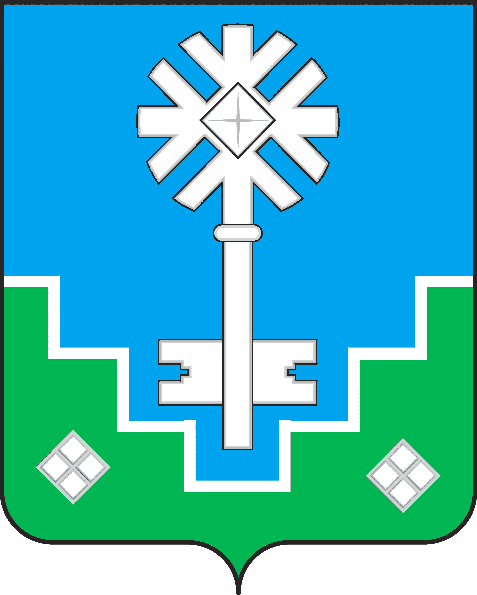 МИИРИНЭЙ ОРОЙУОНУН«Мииринэйкуорат»МУНИЦИПАЛЬНАЙ ТЭРИЛЛИИДЬАhАЛТАТАУУРААХПредседатель совещания:1-й Зам. Главы Админстрации по ЖКХ, имущественным и земельным отношениям;Участники совещания:Директор МКУ «УЖКХ» МО «Город Мирный» или лицо его замещающее;Представитель Энергосбыт ПАО «Якутскэнерго»;Представитель ООО «ПТВС»;Представитель ООО «МПЖХ»;Представитель ООО «УК Гарант – Сервис»;Представитель ООО «Экономъ»;Представитель ООО «Капитал – Сервис»;Представитель ООО «Жилсервис»;Представитель ТСЖ «9 квартал»;Представитель ТСЖ «Наш дом»;Представитель ТСЖ «Уютный дом»;Представитель ТСЖ «Олимп»;Представитель ТСЖ «Павловское»;Представитель ТСЖ «Риск»;Представитель ТСЖ «Идеал»;Представитель ТСЖ «Альянс»;Представитель ТСЖ «Теремок»;Представитель ТСЖ «Успех»;Представитель ТСЖ «Север».